Luchsbewegungen Jahr 2018                Ausgabe 18.12.18Legende:F 65	Mata, hält sich seit Jahren vorwiegend im Raum Kleinlützel auf.B 145	Ist dieses Jahr wieder im Raum Kleinlützel aufgetaucht, das letzte Mal wurde er am 25.11.15 ebenfalls in Kleinlützel aufgenommen.B 217	Reisst auch Schafe und ZiegenB 439	Katze, hatte wieder Junge, Anzahl nicht gesichert.B 501	Im Raum Kleinlützel u. Frankreich sesshaft, er wurde im März eingefangen zur Umsiedlung konnte aber nicht exportiert werden.B 565	Bis Mitte 2018 nicht in Erscheinung getretenB 601	Luchs im dritten Lebensjahr, stammt aus dem Neuenburger Jura.B602	Ist ein Luchs im dritten Lebensjahr, Mutter B463, sie lebt im Waadtländer Jura in der Nähe von Arzier. B 602 ist hier gebliebenB 622	Ist neu aufgetaucht in Zullwil am 8.3.18B 637	Ist neu aufgetaucht in Nuglar am 27.1.18, ein subadulter Luchs und wurde erst jetzt registriertR 268	/ L 272 / L 273, sind neu Erscheinungen, nur einseitig aufgenommen und alle drei im Raum Kleinlützel erschienen.AbgängeB 474	Wenig, ist im Frühling nach Gänsbrunnen abgewandert B 565	Ist ein Luchs im dritten Lebensjahr, seine Mutter B463 lebt südlich des Passwang - Belchen, wurde dieses Jahr nur in Baselland aufgenommen.B 619	/ B 620 / B 621 Junge von B439 aus dem Jahr 2017	sind bis Mitte 2018 nicht mehr aufgetreten.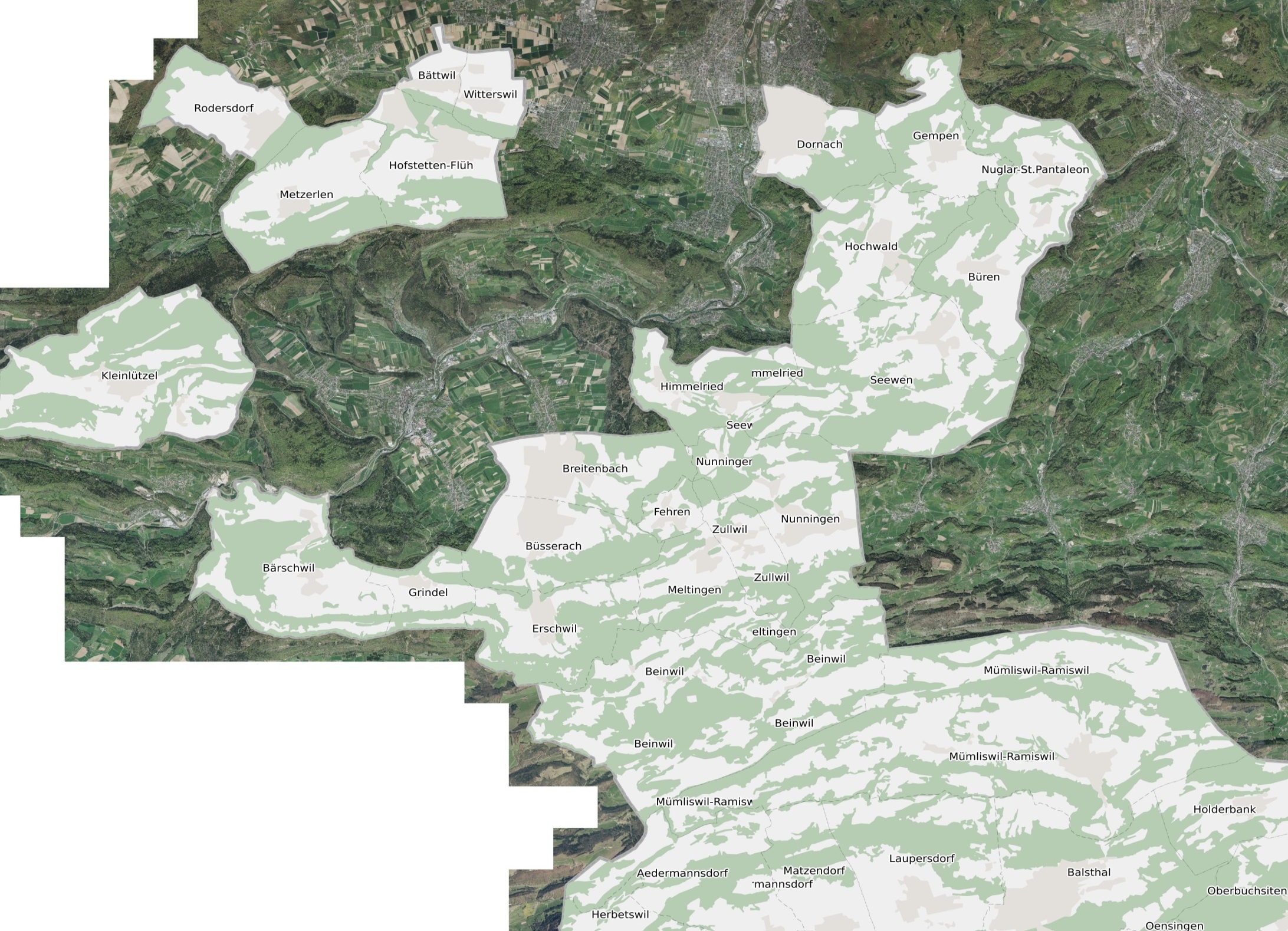 